TD N°11 : tri, fusion de listesFusion de deux listesDéfinir une structure (dictionnaire) représentant une personne et contenant le nom, l’âge et le sexe.Écrire un programme qui à partir de deux listes de personnes ordonnées suivant le nom crée une troisième liste ordonnée suivant le nom des personnes des deux premières listes. TP  N°11:  Le jeu du triLe but de ce TP est de créer un mini-jeu qui trie une liste désordonnée.La librairie pygame est nécessaire pour développer le jeu. Pour commencer, assurez-vous d'avoir installé pygame sur votre machine en suivant les instructions du lien suivant : https://www.pygame.org/wiki/GettingStarted.Énoncé du jeu :Le but du jeu est de générer une liste de nombres aléatoires, et de la trier en utilisant les méthodes suivantes : Tri par sélectionTri par insertionTri à bullesTri rapide (facultatif)On rappelle que le principe de ces tris a été donné dans le cours 11.Le code qui génère la liste est déjà écrit. Vous compléterez les fonctions suivantes : 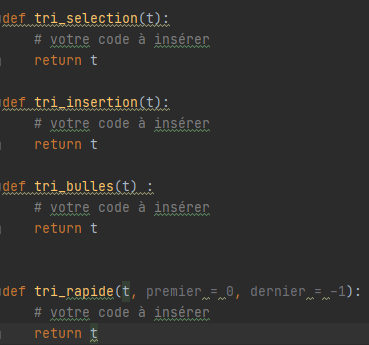 Facultatif : vérification du générateur de nombres aléatoiresÉcrire un programme permettant de tirer aléatoirement N valeurs entre 0 et 1, de diviser l’intervalle [0, 1] en NbInt intervalles égaux et de compter le nombre de valeurs appartenant à chacun des intervalles.Si le générateur fonctionne correctement les valeurs devraient être réparties de façon uniforme entre les différents intervalles.